FUNDING APPLICATION – EXPRESSION OF INTEREST FORM 2020This is a preview of the Bennelong Foundation funding application, ‘Expression of Interest’ form.Expressions of interest will only be accepted online. This preview is for your reference only.Application OutlineSection 1: Organisation Details Section 2: Contact Details Section 3: Project Details Section 4: Submit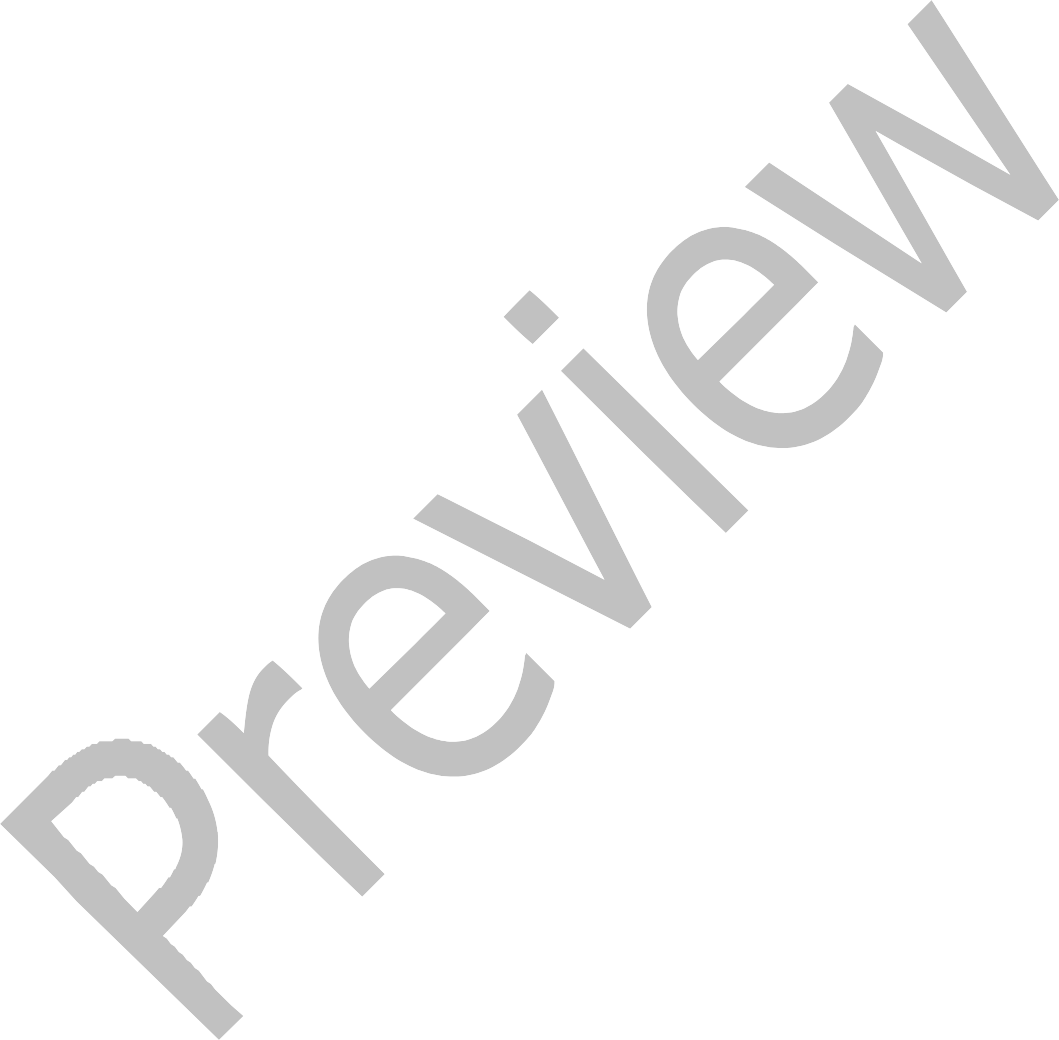 SECTION 1/4 ORGANISATION DETAILSOrganisation name: Organisation website: Organisation ABN:Does your organisation or sponsoring auspice body hold DGR 1 status: Yes/NoYour organisation must have DGR status, covered by Item 1 of the table in section 30-15 of the Income Tax Assessment Act 1997, to be eligible to receive funding from the Bennelong Foundation.Please upload confirmation of your organisation’s DGR status:Please upload either, the DGR certification from the ATO or print out of your organisation's details, including DGR status, from the ABN lookup website.Please outline the purpose of your organisation: (100 words) Does your organisation receive government funding?Please specify what percentage of your organisation’s income is made up of federal/state/local government funding.SECTION 2/4 CONTACT DETAILSName:Position Held:Contact Number: Email:AddressStreet Address 1:Street Address 2:City:State: Postcode: Country:SECTION 3/4 PROJECT DETAILSProject Title:Anticipated start date:Anticipated end date: Is this a new or ongoing project?Is this grant request to grow/commence a new project or program or to maintain to current successful project?Primary Area of Focus:Please choose the option which you feel most strongly represents the focus of your projectCommunity Health and Wellbeing Education, Training & EmploymentTarget Group:Aboriginal and Torres Strait Islander Communities New Migrant and Refugee Communities Communities experiencing socio-economic disadvantage General Population Please provide a concise summary of the project for this grant request. (50 words)Please provide a detailed overview of the project: (200 words)SECTION 3/4 CONTINUEDWhat is the need being addressed by your project: (100 words) What are your intended outcomes for this project? (150 words)Who are the intended beneficiaries? Include a breakdown by gender: (100 words) Expected number of direct beneficiaries of the project:Expected number of indirect beneficiaries of the project:What is the $ request to the Bennelong Foundation for this project?Please note request per year only. If this is a multi-year request please identify in the following question.What is the total cost of the project?Please provide details of other support received for this project. Please include confirmed and unconfirmed, financial or in-kind:What specifically will the grant be used for? (100 words)Where will the project will take place? City, State We recognise the challenges for programs to operate as a result of the current Covid-19 restrictions and the ever-changing environment and community needs. Please provide details of how you are managing and responding to changes for your programs during this time (if necessary).Please provide a copy of your most recent annual report - either via uploading the document or weblink.SECTION 4/4 SUBMIT